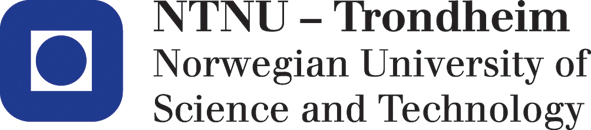 Department of Biology	Examination paper for BI2034 Community Ecology and EcosystemsAcademic contact during examination: James D. M. Speed (45770227 – oppgave 1-2)Thor Harald Ringsby (91897032 – oppgave 3-4)Bente J Graae (40465642)Examination date: 28th May 2016 Examination time (from-to): 09:00-13:00Permitted examination support material: NoneOther information: Language: BokmålNumber of pages (front page excluded):	1Number of pages enclosed: 0Checked by:____________________________Date		SignatureBokmålOppgave 1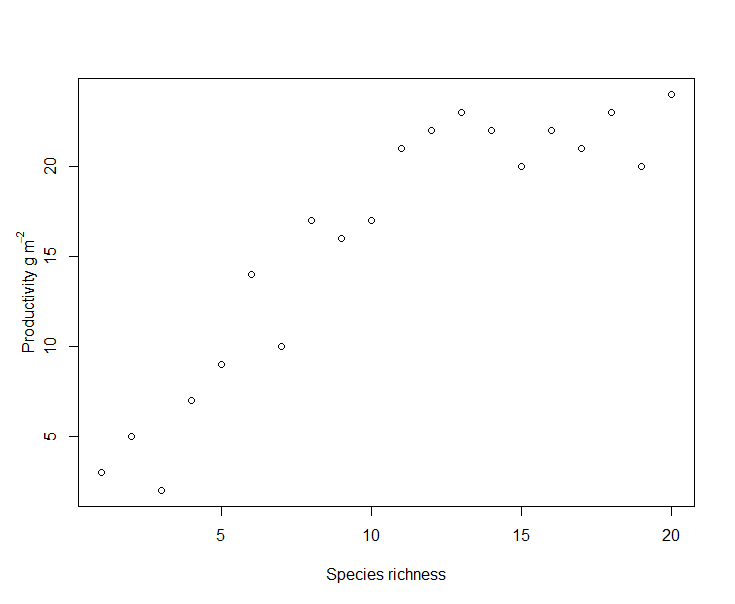 Figur 1Beskriv relasjonen mellom produktivitet og artsrikdom i figur 1Til hvilke faktorer fører relasjonen (sett i figur 1)?Oppgave 2Hva skiller grunnlegger og dominans kontrollerte samfunn («founder and dominance controlled communities»)?Hvilke prosesser påvirker prevalensen av grunnlegger eller dominans kontroll av samfunn?Oppgave 3I følge Whittaker (1972) kan biodiversitet måles ved hjelp av alfa- (α-) beta- (β-) og gamma- (γ-) indeksene.Hvordan skal man i følge Whittaker definere og tolke alfa- beta- og gamma- diversitet?Tenk deg en situasjon der alle arter i et samfunn får økt sprednings rate (dispersal rate). Forklar hvordan en slik endring vil påvirke verdiene til henholdsvis alfa, beta og gamma diversiteten i et samfunn?Oppgave 4«Nisje - komplementaritet» («niche-complementarity») er et sentralt begrep innen teorien omkring konkurranse mellom arter. Forklar hva du forstår med dette begrepet og beskriv to eksempler på nisje-komplementaritet i henholdsvis tid og rom.Informasjon om trykking av eksamensoppgave Originalen er:1-sidig    □         2-sidig □sort/hvit □          farger □